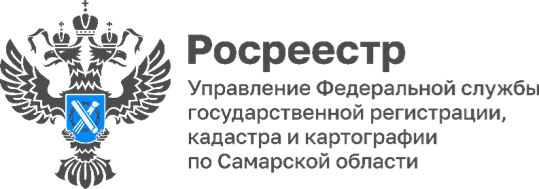 24.11.2023 «Сто вопросов эксперту»     Современные технологии и активное развитие электронных порталов сделали дистанционные услуги привычным механизмом. Насколько безопасны электронные сделки, какие пункты при покупке недвижимости следует проверять особенно тщательно, как купить квартиру с наименьшими рисками?  Об этом и многом другом рассказали на передаче «Сто вопросов эксперту».    Среди экспертов программы выступили Ольга Герасимова, начальник отдела регистрации объектов недвижимости жилого назначения Управления Росреестра по Самарской области, и Дмитрий Кожевников, начальник отдела регистрации недвижимости в электронном виде Управления Росреестра по Самарской области.           Программу можно посмотреть здесь:https://vk.com/video-26230866_456246754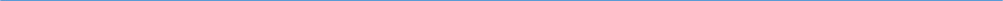 Материал подготовлен пресс-службой Управления Росреестра по Самарской области